Задания на установление соответствий (полный верный ответ – 3 балла, допущена 1 и более ошибок – 0 баллов)1. Установите соответствие между основаниями прекращения обязательств и их определениями.Ответ:2. Установите соответствия между должностными лицами, участвующими в уголовном процессе на стороне обвинения, и их полномочиями.Ответ:Задания с множественным выбором (верный ответ – 4 балла, допущена 1 ошибка – 2 балла, допущено 2 и более ошибок – 0 баллов)3. Из приведённого ниже списка выберите юридические лица, которые являются корпоративными некоммерческими организациями:1) акционерное общество2) крестьянское (фермерское) хозяйство3) потребительский кооператив4) общественное движение5) товарищество собственников недвижимости6) религиозная организация7) фондОтвет: ________4. Из приведённого ниже списка выберите верные суждения об условиях проведения предвыборной агитации на телевидении и радио в рамках выборов депутатов Государственной Думы РФ:1) общий объем эфирного времени, которое каждая региональная государственная организация телерадиовещания безвозмездно предоставляет на каждом из своих каналов для проведения политическими партиями, зарегистрированными кандидатами предвыборной агитации, должен составлять не менее 30 минут в рабочие дни2) при проведении дополнительных выборов депутатов Государственной Думы общий объем эфирного времени, которое каждая региональная государственная организация телерадиовещания безвозмездно предоставляет на каждом из своих каналов для проведения зарегистрированными кандидатами предвыборной агитации, должен составлять не менее 10 минут в рабочие дни3) эфирное время, предоставляемое безвозмездно, должно приходиться на определяемый соответствующей организацией телерадиовещания период, когда телепередачи и радиопередачи собирают наибольшую аудиторию.4) даты и время выхода в эфир совместных агитационных мероприятий в рамках эфирного времени, предоставленного безвозмездно политическим партиям, зарегистрированным кандидатам на каналах общероссийских и региональных государственных организаций телерадиовещания, определяются жеребьевкой5) Эфирное время, предоставляемое безвозмездно для размещения предвыборных агитационных материалов политических партий, зарегистрированных кандидатов, распределяется (при его наличии) соответственно между всеми политическими партиями, всеми зарегистрированными кандидатами пропорционально набранным на предыдущих выборах депутатов Государственной Думы РФ голосамОтвет: ________5. Из приведённого ниже списка выберите условия, при которых расторжение брака по заявлению одного из супругов производится в органах ЗАГС независимо от наличия у супругов общих несовершеннолетних детей:1) если один из супругов вышел из гражданства Российской Федерации2) если один из супругов осуждён за совершение преступления к лишению свободы на срок свыше трёх лет3) если один из супругов состоит на учёте в психоневрологическом диспансере4) если один из супругов признан судом безвестно отсутствующим5) если один из супругов ограничен судом в дееспособностиОтвет: ________Задание на определение последовательности (верный ответ – 2 балла, любая ошибка – 0 баллов)6. Установите верную последовательность действий при принятии поправок к главам 3-8 Конституции РФ:____ подписание и официальное опубликование Президентом РФ закона РФ о поправке к Конституции РФ____ Внесение предложения о поправке к Конституции РФ в Государственную Думу РФ____ рассмотрение проекта закона РФ о поправке к Конституции РФ Советом Федерации____ опубликование для всеобщего сведения закона РФ о поправке к Конституции РФ____ направление закона РФ о поправке к Конституции РФ в законодательные (представительные) органы субъектов РФ____ рассмотрение Государственной Думой проекта закона РФ о поправке к Конституции РФ в трёх чтениях____ рассмотрение закона РФ о поправке к Конституции РФ законодательными (представительными) органами субъектов РФОтвет: _____________Задания на вписывание определяемых понятий (верный ответ – 2 балла, неверный ответ – 0 баллов)Запишите определяемые понятия:7. ____________________________ – массовое уничтожение растительного или животного мира, отравление атмосферы или водных ресурсов, а также совершение иных действий, способных вызвать экологическую катастрофу.8. ____________________________ – юридическое лицо, исполнительный орган государственной власти, орган местного самоуправления, которые несут от своего имени или от имени публично-правового образования обязательства перед владельцами ценных бумаг по осуществлению прав, закрепленных этими ценными бумагами.Задание на анализ политико-правовой карты мира (каждый верный ответ в графе таблицы – 1 балл, всего – до 15 баллов за задание)9. Для каждого из государств, обозначенных на карте цифрой, укажите его название, название столицы и форму государственного правления.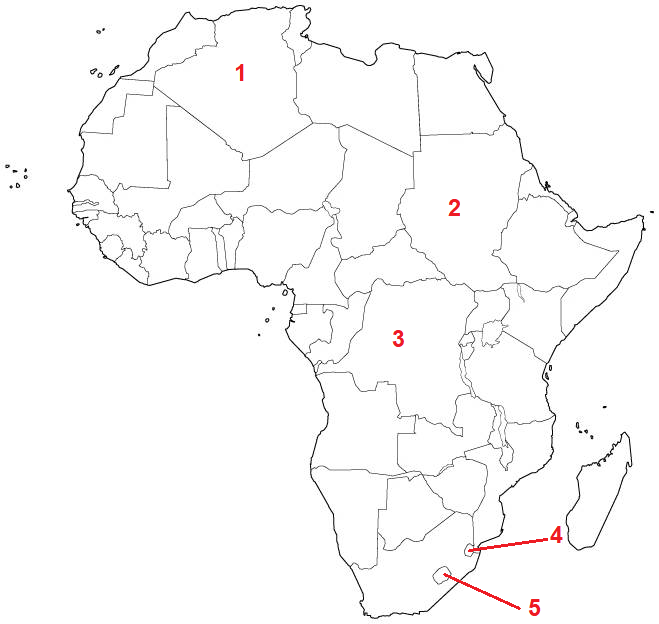 Задачи (верный краткий ответ – 1 балл, верное обоснование – 4 балла, всего – до 5 баллов за задачу)10. Зайчик обратился к Сове – эффективному менеджеру с требованием о выплате заработной платы. Развитие ситуации изображено ниже: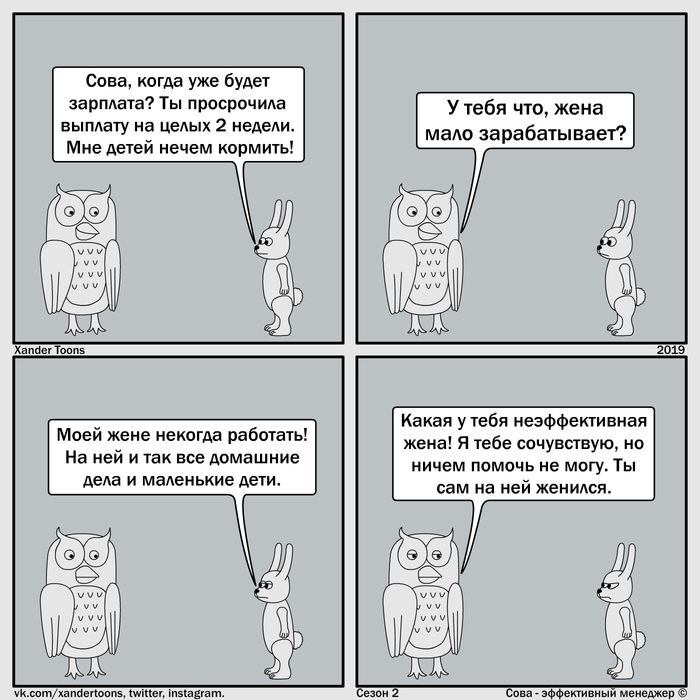 В связи с тем, что срок задержки выплаты составил 14 дней, Зайчик в этот же день известил Сову о приостановлении работы на весь период до выплаты задержанной суммы. Вправе ли зайчик приостановить работу в таких обстоятельствах? Ответ обоснуйте.Ответ: __________________________________________________________________________________________________________________________________________________________________________________________________________________________________________________________________________________11. В 121 г. до н.э. римский гражданин Гай купил на рынке коня, совершив манципацию. Спустя месяц конь пропал, а ещё две недели спустя Гай опознал своего коня у одного из купцов – Луция. Добровольно вернуть коня Луций отказался, поскольку, с его слов, этого коня он купил на рынке несколько дней назад и не знал о том, что конь был украден. Гай обратился в суд, а присутствовавшие при манципации весовщик и свидетели показали, что этот конь действительно был приобретён Гаем. Свидетели, приглашённые Луцием, подтвердили, что он не знал и не мог узнать, что конь является краденым.Какое решение должен вынести суд? Ответ обоснуйте.Ответ: ______________________________________________________________________________________________________________________________________________________________________________________________________________________________________________________________________________________________________________________________________________________________________________________________________________________________12. Гражданин Иванов заключил с гражданином Хомяковым договор займа. Согласно договору, Хомяков получил от Иванова 500 000 рублей, которые обязался вернуть в течение трёх месяцев с момента заключения договора. Поняв, что вернуть деньги в срок он не сможет, Хомяков предложил Иванову заключить соглашение об отступном. В рамках этого соглашения Иванову должен был перейти гараж, принадлежащий Хомякову на праве собственности. Однако Иванов заключать соглашение отказался, объяснив это тем, что предметом соглашения об отступном может быть только движимое имущество.Прав ли Иванов? Ответ обоснуйте.Ответ: __________________________________________________________________________________________________________________________________________________________________________________________________________________________________________________________________________________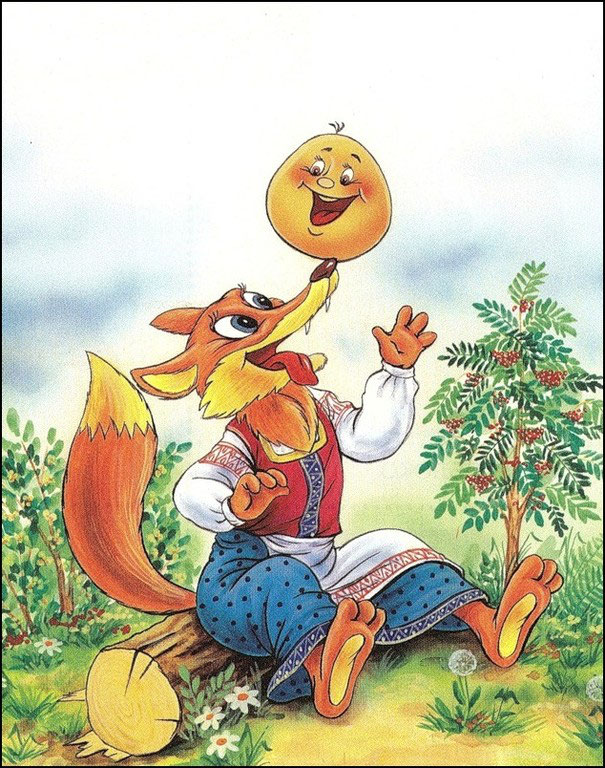 13. Колобок встретил Лису и спел ей песенку, однако Лиса сказала, что в связи с расстройством слуха плохо расслышала слова песенки и потому попросила Колобка: «Колобок, Колобок, сядь ко мне на язычок да пропой в последний разок!» Колобок прыгнул Лисе на язык и начал петь, а Лиса его – гам! – и съела.По этому факту против Лисы было возбуждено уголовное дело. Как установило следствие, поедание Колобка произошло в один укус, особых физических страданий Колобок не испытывал, умерев мгновенно. Однако свидетелями его гибели были дед и бабка – близкие колобку люди, - не успевшие остановить его. От увиденного у бабки случился сердечный приступ, а дед впал в состояние депрессии. На допросе Лиса пояснила, что не знала о том, что за ней наблюдают дед и бабка, поскольку была полностью увлечена процессом поедания Колобка.Следователь квалифицировал действия Лисы как убийство, совершённое с особой жестокостью, поскольку Колобок был съеден на глазах у близких.Предполагается, что Колобок и Лиса являются субъектами права, гражданами РФ.Является ли эта квалификация преступления верной? Ответ обоснуйте.14. Гражданин Иванов обратился с исковым заявлением о взыскании алиментов в отношении Петрова, его совершеннолетнего трудоспособного пасынка. В обоснование иска он указал, что надлежащим образом воспитывал и содержал Петрова на протяжении трёх лет до достижения Петровым совершеннолетия. В связи с тем, что его супруга умерла, иных родственников у него нет, Иванов просил Петрова предоставить ему содержание, однако Петров отказал. На этом основании он просил суд удовлетворить исковые требования. Петров подтвердил сказанное Ивановым, однако против удовлетворения исковых требований возражал, сославшись на отсутствие постоянного источника дохода.Какое решение вынесет суд? Ответ обоснуйте.Ответ: __________________________________________________________________________________________________________________________________________________________________________________________________________________________________________________________________________________15. Член казачьего общества, совершеннолетний житель Ростова-на-Дону Хомячихин решил стать членом казачьей Дружины. Он подал заявление о приёме в Дружину на имя атамана войскового казачьего общества, приложив справку о состоянии здоровья и прочие необходимые документы. Однако в приёме его в Дружину было отказано. Атаман, объясняя причины отказа, пояснил Хомячихину,  что для приёма в Дружину необходимо закончить 11 классов школы, в то время как кандидат закончил только основную школу.Правомерен ли отказ в приёме в дружину? Ответ обоснуйте.Ответ: __________________________________________________________________________________________________________________________________________________________________________________________________________________________________________________________________________________Задание на анализ текста правового документа (до 11 баллов за задание).16. Прочтите текст памятника права и ответьте на вопросы.ОТДЕЛЕНИЕ ПЕРВОЕ.О существе [1] и проступков.1. Всякое нарушение закона, чрез которое посягается на неприкосновенность прав Власти Верховной и установленных Ею властей, или же права или безопасность общества или частных лиц, есть [1].2. Нарушение правил, предписанных для охранения определённых законами прав и общественной или же личной безопасности или пользы, именуется проступком.…6. В [1] и проступках умышленных различаются две степени: 1-я, когда противозаконное деяние учинено вследствие не внезапного, а заранее обдуманного намерения или умысла; 2-я, когда оное учинено хотя и с намерением, но по внезапному побуждению без предумышления.…18. На основании статьи 3 сего Уложения, все наказания, определяемые законом за [1] и проступки, принадлежат к двум главным разрядам: [2] и [3].16.1. Запишите слова, пропущенные в тексте и обозначенные цифрами [1], [2] и [3].16.2. Дайте определение слова [1], содержащееся в современном законодательстве РФ.16.3. Какие виды умысла (по моменту возникновения, с точки зрения современной теории уголовного права) выделяются в статье 6 текста? Назовите их.16.4. Как называется этот памятник права и в каком году он был принят?Ответы:16.1. [1] ____________________________________[2] ____________________________________[3] ____________________________________16.2. _________________________________________________________________________________________________________________________________________________________________________________________________________________________________________________________________________________________________________________________________________________________16.3. _______________________________________________________________________________________________________________________________________16.4. _______________________________________________________________________________________________________________________________________Задание на анализ схемы (до 10 баллов за задание)17. Ниже представлен фрагмент схемы ООН. Ознакомьтесь с ним и ответьте на вопросы.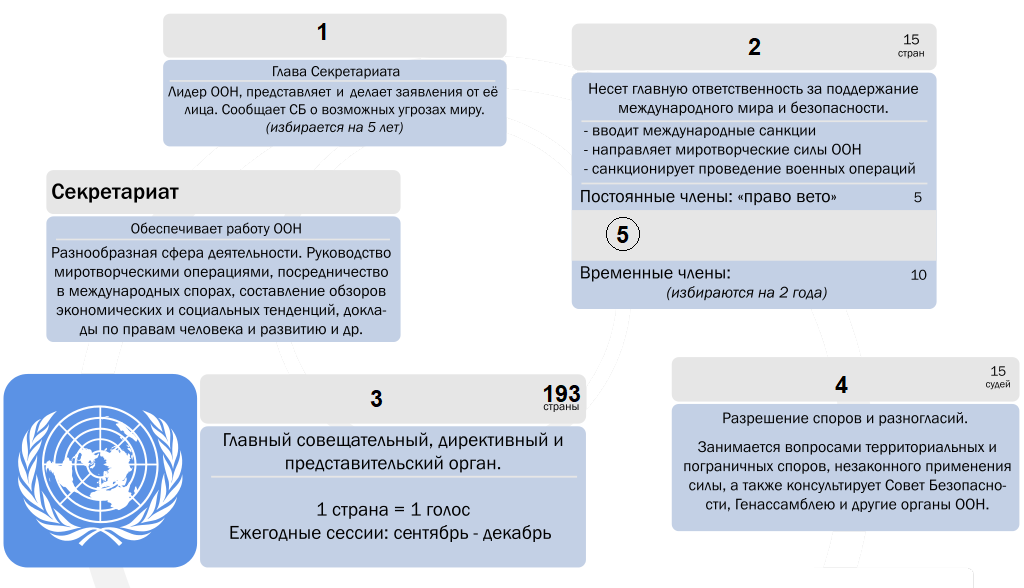 17.1. Запишите названия главных органов ООН, обозначенных цифрами 1-4.17.2. Перечислите все государства, являющиеся постоянными членами органа ООН, обозначенного цифрой 2.17.3. Укажите город, в котором находится орган ООН, обозначенный цифрой 4.Ответы:17.1. 1) _________________________________________2) _________________________________________3) _________________________________________4) _________________________________________17.2. ________________________________________________________________________________________________________________________________________17.3. ______________________________________18. Решите кроссворд (по 1 баллу за каждое верно указанное слово, всего – 10 баллов)ОСНОВАНИЕ ПРЕКРАЩЕНИЯОПРЕДЕЛЕНИЕА) отступноеБ) зачётВ) новация1) способ прекращения обязательства, при котором стороны заключают соглашение о замене одного обязательства другим обязательством между теми же лицами, предусматривающим иной предмет или способ исполнения2) способ прекращения обязательства, при котором стороны имеют встречные однородные требования, срок которых наступил или не указан или определён моментом востребования3) способ прекращения обязательства путём уплаты должником кредитору денежных средств или передачи иного имущества вместо исполнения обязательства в натуреАБВДОЛЖНОСТНОЕ ЛИЦОПОЛНОМОЧИЯА) прокурорБ) руководитель следственного органаВ) следователь1) утверждать обвинительное заключение, обвинительный акт или обвинительное постановление по уголовному делу2) давать органу дознания в случаях и порядке, установленных настоящим Кодексом, обязательные для исполнения письменные поручения о проведении оперативно-розыскных мероприятий3) продлевать срок предварительного расследованияАБВ№НАЗВАНИЕСТОЛИЦАФОРМА ГОС. ПРАВЛЕНИЯ1234536412587910По горизонтали:По вертикали:2. Заимствование одной правовой системой норм и принципов другой правовой системы  4.  Фактическое брачное сожительство мужчины и женщины5.  Свидетель в древнерусском праве, обладавший «доброй славой», но не бывший очевидцем7. Нападение с целью хищения10. Союз государств, возглавляемый одним монархом1. Решение, принимаемое Генеральной Ассамблеей ООН3. Ответ адресата оферты о её принятии6. Способ систематизации права, заключающийся в создании сборников нормативных правовых актов8. Финансовая аренда9. Устройства или предметы, конструктивно предназначенные для поражения живой или иной цели, подачи сигналов.